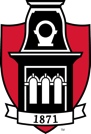 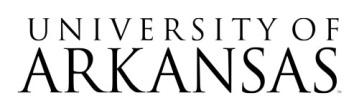 Request for Proposal (RFP)RFP No. R593339Campus Card Office Business Consultant ServicesQuestion and Answer Set Number 2Question 1: Pricing information has been requested in the RFP on Page 4 (Description, Unit Price, Total Price) and APPENDIX II: Official Price Sheet (RFP).

How and where would you suggest that we provide multiple Special Consulting Packages (options), Terms of Services (variable by package), and Additional Options to the University of Arkansas Fayetteville?
Answer 1 : The pricing should be provided on Page 4 and Appendix II. If additional information wants to be provided regarding the details of the quoted services, it should follow the RFP format and be directly following the Appendix II.  